Western Australia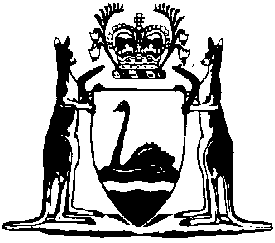 Government Railways By-laws — By-law 87
(Air raid precautions on railway compartments)Compare between:[01 Jan 1995, 00-c0-03] and [12 Dec 2003, 00-d0-06]Western AustraliaGOVERNMENT RAILWAYS ACT 1904Government Railways By-laws — By-law 87
(Air raid precautions on railway compartments)The by-laws heretofore made by the Commissioner of Railways under section 23 of the Government Railways Act 1904, and now in force are amended by adding thereto a new by-law as follows: —  87.	Air Raid Precautions	(1)	Subject as hereinafter provided, no person, other than a railway servant acting as such in the course of his duty shall — 	(a)	interfere or tamper with or damage or destroy any shade, paint, lamp, shutter, or other apparatus in a train, the escape of light from which such shade, paint, lamp, shutter or other apparatus is designed or intended to prevent or minimise; or	(b)	during the course of any period of air raid precautions black-out and while he is occupying a carriage or compartment in a train, cause or suffer any window in such carriage or compartment, being a window which has been made non-transparent by paint or other means, to be otherwise than kept closed while any light, which is not shaded or obscured or otherwise does not comply with the requirements of any civil defence regulations, is displayed in the carriage or compartment; or	(c)	during the course of any period of air raid precautions black-out and while he is occupying a carriage or compartment in a train, cause or suffer any window in such carriage or compartment, being a window, which is provided with blinds, shutters, curtains or other apparatus designed or intended to prevent the escape of light from the carriage or compartment through such window to be otherwise than kept covered or obscured by such blinds, shutters, curtains or other apparatus while any light which is not shaded or obscured or otherwise does not comply with the requirements of any civil defence regulations, is displayed in the carriage or compartment.		Provided that, while a train is stationary, nothing in this by-law shall operate so as to prohibit any person aforesaid, who is a passenger in such train, from taking such measures as are reasonably necessary to enable him to ascertain whether the train has stopped at a station at which he desires to alight from the train.	(2)	Any person who in any respect contravenes this by-law shall be liable to a penalty of $200.	[By-law 87 amended by Gazettes 3 November 1961 p.3083; 30 December 1994 p.7335.] Notes1	This is a compilation of Government Railways By-laws — By-law 87 and includes the amendments referred to in the following Table.Compilation tableCitationGazettalCommencementGovernment Railways By-laws — By-law 872 Apr 1942 p. 4132 Apr 19423 Nov 1961 p. 3083Railways By-laws Amendment By-laws 199430 Dec 1994 p. 7332 and 73351 Jan 1995